                         許 許 願 會 員 申 請 表【註】：歡迎您填寫完畢後，請連同身分證影本，可以郵寄、傳真、email及line的方式寄送至本協會。新進入會費新台幣伍佰元(第一年繳交)，常年會費新台幣伍佰元(每年繳交)，新進入會時請一併繳交入會費及常年會費並且提供匯款單影本一份。戶名：中華許許願展夢文教協會匯款帳號：中國信託 承德分行 822帳號：624-54013421-0聯絡人：孵夢會員小組，電話:(02)2555-1896，傳真:(02)2555-6108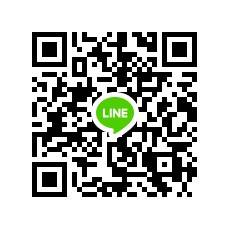 email：towish.info@gmail.comLINE_ID：wish0987229048地址：10349台北市大同區承德路一段8號9樓姓名(必填)會員資格  □ 新進會員  □ 續會會員身份證字號(必填)性別□ 男性      □女性現任職業出生日期   年     月     日(必填)電話　　　－手機(必填)　　　　－通訊地址(必填)□□□□□□□□□E-mail                      　@                      　@                      　@申請人簽章申請日期年     月     日繳納金額□ 新進入會費$500(僅第一年繳納)□ 常年會員，年費繳納$500元□ 其他　　　　　　　　　　　　　　　　　　□ 新進入會費$500(僅第一年繳納)□ 常年會員，年費繳納$500元□ 其他　　　　　　　　　　　　　　　　　　□ 新進入會費$500(僅第一年繳納)□ 常年會員，年費繳納$500元□ 其他　　　　　　　　　　　　　　　　　　匯款/轉帳後五碼備註協會審核日期會員證號